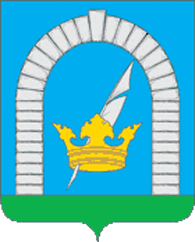 СОВЕТ ДЕПУТАТОВПОСЕЛЕНИЯ РЯЗАНОВСКОЕ В ГОРОДЕ МОСКВЕРЕШЕНИЕОт 20.12.2019 № 2/5О выделении денежных средствРуководствуясь Федеральным законом от 06.10.2003г. №131-ФЗ «Об общих принципах организации местного самоуправления в Российской Федерации», Законом города Москвы от 06.11.2002г. №56 «Об организации местного самоуправления в городе Москве», уставом поселения Рязановское, за высокие показатели в работе и активное участие в общественно-политической деятельности,СОВЕТ ДЕПУТАТОВ  ПОСЕЛЕНИЯ РЯЗАНОВСКОЕ РЕШИЛ:Выделить денежные средства на выплату единовременной премии работникам военно-учетного стола администрации поселения Рязановское и страховых взносов в размере 299 460 (двести девяносто девять тысяч четыреста шестьдесят) рублей.Предусмотреть в бюджете поселения Рязановское на 2019 год денежные средства в размере 299 460 (двести девяносто девять тысяч четыреста шестьдесят) рублей.Опубликовать настоящее решение в бюллетене «Московский муниципальный вестник», разместить на официальном сайте органов местного самоуправления поселения Рязановское в сети Интернет.Контроль за исполнением настоящего решения возложить на главу поселения Рязановское Улыбышева И.О.Глава поселения 		  		            	                     И.О. Улыбышев